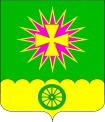 АДМИНИСТРАЦИЯ Нововеличковского сельского поселения Динского района ПОСТАНОВЛЕНИЕот  10.07.2017                          		                                                               № 171 станица НововеличковскаяО внесении изменений в постановление администрации Нововеличковского сельского поселения Динского района от 28.11.2016 № 574 «Об утверждении муниципальной программы«Организация временного трудоустройства граждан поселения на 2017-2019 годы»»В соответствии с Федеральным законом от 06.10.2003 г. № 131-ФЗ «Об общих принципах организации местного самоуправления в Российской Федерации», руководствуясь уставом Нововеличковского сельского поселения, в целях организации временного трудоустройства несовершеннолетних граждан в возрасте от 14 до 18 лет в свободное от учебы время, временного трудоустройства безработных граждан в Нововеличковском сельском поселении Динского района п о с т а н о в л я ю:Внести изменения в постановление администрации Нововеличковского сельского поселения Динского района от 28.11.2016 № 574 «Об утверждении муниципальной программы «Организация временного трудоустройства граждан поселения на 2017-2019 годы»». Приложение к постановлению администрации Нововеличковского сельского поселения Динского района читать в новой редакции (прилагается).3. Администрации Нововеличковского сельского поселения произвести финансирование расходов по указанной программе в пределах средств, утвержденных в бюджете на эти цели, обеспечить ее выполнение.4. Отделу по общим и правовым вопросам администрации Нововеличковского сельского поселения Динского района (Калитка) разместить настоящее постановление на официальном сайте Нововеличковского сельского поселения Динского района в сети Интернет.5. Контроль за исполнением постановления оставляю за собой.6. Постановление вступает в силу со дня его подписания.Главы администрацииНововеличковского сельского поселения                                                                              С.М. Кова Приложениек постановлению администрации Нововеличковского сельскогопоселения Динского районаот 10.07.2017 № 171Паспорт муниципальной программы «Организация временного трудоустройства граждан поселения на 2017-2019 годы»Общие положения Программы 1.1. Под временной занятостью несовершеннолетних и безработных граждан понимается общедоступная трудовая деятельность, имеющая социально-полезную направленность, организуемая круглогодично для неработающего населения, и в период каникул для подростков с целью дополнительной социальной поддержки, сохранения и развития мотивации к труду.1.2. На временные работы в приоритетном порядке направляются граждане:из числа несовершеннолетних:- сироты и оставшиеся без попечения родителей, а также лиц их заменяющих; - из семей безработных граждан, многодетных семей, семей беженцев и вынужденных переселенцев;- состоящие на учете в комиссии по делам несовершеннолетних, внутришкольном профилактическом учете;  - инвалиды, имеющие в соответствии с индивидуальной программой реабилитации, рекомендации к труду.   - из числа безработных граждан:  - неработающие граждане, относящиеся к категории малообеспеченных семей;-воспитывающие трех и более несовершеннолетних детей, детей-инвалидов; - инвалиды, имеющие показания к труду, в соответствии с индивидуальной программой реабилитации.Основные виды деятельности при временном трудоустройствеНаправление на временную занятость несовершеннолетних в свободное от учебы время осуществляется в соответствии с установленным действующим законодательством перечнем видов работ, рабочих мест и профессий, где допускается применение труда несовершеннолетних.Направление на общественные работы граждан осуществляется на выполнение социально значимых видов работ, с учетом их квалификации, состояния здоровья и с применением гибких графиков работ.2.1. Администрация Нововеличковского сельского поселения заключает договоры о сотрудничестве с учреждениями и организациями (работодателями) независимо от форм собственности, в которых определяют объемы и виды работ, условия оплаты труда.2.2. Для обеспечения временного трудоустройства работодатель заключает с каждым трудоустроенным срочный трудовой договор, создает условия для его выполнения, обеспечивает охрану труда и технику безопасности.3. План мероприятий по организации временного трудоустройстваНачальник отдела по общими правовым вопросам администрации					О.Ю.КалиткаПриложение № 1к Паспорту муниципальной  программы «Организация временного трудоустройства граждан поселения  на 2017-2019 годы»Перечень основных мероприятий муниципальной программы «Организация временного трудоустройства граждан поселения на 2017-2019 годы»Начальник отдела по общими правовым вопросам администрации					                                                         О.Ю.КалиткаКоординатор муниципальной программыАдминистрация Нововеличковского сельского поселенияУчастники муниципальной программыАдминистрация Нововеличковского сельского поселенияЦели муниципальной программыСоздание комплексной системы временного трудоустройства безработных граждан и подростков, дополнительной социальной поддержки жителей Нововеличковского сельского поселения.Снятие социальной напряженности на рынке труда для отдельных категорий граждан.Задачи муниципальной программыОрганизация рабочих мест для временного трудоустройства несовершеннолетних граждан в возрасте от 14 до 18 лет в свободное от учебы время и для безработных граждан Нововеличковского сельского поселения.Перечень целевых показателей муниципальной программы- трудоустройство несовершеннолетних граждан в возрасте от 14 до 18 лет в свободное от учебы время;- трудоустройство безработных граждан Нововеличковского сельского поселения.Этапы и сроки реализациимуниципальной программы2017-2019 годыОбъемы бюджетных ассигнований муниципальной программы2017 год -400,0 тыс. руб. 2018 год -110,0 тыс. руб. 2019 год -120,0 тыс. руб. за счет бюджета Нововеличковского сельского поселения в со финансировании с Динским  центром занятости населенияКонтроль за выполнениеммуниципальной программы- администрация Нововеличковского сельского поселения;- бюджетная комиссия Совета Нововеличковского сельского поселения№п/пМероприятияСрокиответственные1Провести анализ в потребности социально-значимых видов работ с целью создания дополнительных рабочих мест в поселенииАпрельАдминистрация поселения2Заключать договора о сотрудничестве  по созданию дополнительных рабочих мест с работодателями для выполнения социально-значимых видов работ на территории поселения1 раз в годАдминистрация поселения№п/пНаименование мероприятияИсточники финансированияОбъем финансирования, всего,тыс. руб.2017 год 2018 год 2019 год Непосредственный результат реализации мероприятияУчастник подпрограммы 1234555671.Временная занятость безработных гражданвсего195,060,065,070,01.Временная занятость безработных гражданместный бюджет195,0-60,0-65,0-70,0-Создание комплексной системы временного трудоустройства безработных граждан; дополнительной социальной поддержки жителей Нововеличковского сельского поселения.Снятие социальной напряженности на рынке труда для отдельных категорий граждан.Администрация Нововеличковского сельского поселения.1.Временная занятость безработных гражданкраевой бюджет----1.Временная занятость безработных гражданфедеральный бюджет----1.Временная занятость безработных гражданвнебюджетные источники----2.Временная занятость несовершеннолетних граждан в возрасте от 14 до 18 лет в свободное от учебы время;всего135,040,045,050,02.Временная занятость несовершеннолетних граждан в возрасте от 14 до 18 лет в свободное от учебы время;местный бюджет135,0-40,0-45,0-50,0-Создание комплексной системы временного трудоустройства подростков; дополнительной социальной поддержки жителей Нововеличковского сельского поселения.Снятие социальной напряженности на рынке труда для отдельных категорий граждан.Администрация Нововеличковского сельского поселения.2.Временная занятость несовершеннолетних граждан в возрасте от 14 до 18 лет в свободное от учебы время;краевой бюджет----2.Временная занятость несовершеннолетних граждан в возрасте от 14 до 18 лет в свободное от учебы время;федеральный бюджет----2.Временная занятость несовершеннолетних граждан в возрасте от 14 до 18 лет в свободное от учебы время;внебюджетные источники----3.Временная занятость безработных гражданвсего300,0300,000местный бюджет300,0300,0Итоговсего630,0400,0110,0120,0Итогоместный бюджет630,0400,0110,0120,0Итогокраевой бюджет----Итогофедеральный бюджет----Итоговнебюджетные источники----